ÍNDICE NACIONAL DE PRECIOS productor      SEPTIEMBRE DE 2019El Instituto Nacional de Estadística y Geografía (INEGI) informa que durante septiembre de 2019 el Índice Nacional de Precios Productor (INPP) Total, incluyendo petróleo, presentó un incremento de 0.85% mensual, alcanzando una tasa anual de 1.88 por ciento. En igual mes de 2018 creció 0.94% mensual y 8.57% anual.Por grupos de actividades económicas, los precios de las Actividades Primarias aumentaron 5.03%, los de las Secundarias 0.82% y los de las Actividades Terciarias 0.30%, a tasa mensual.El Índice de Mercancías y Servicios de Uso Intermedio, incluyendo petróleo, mostró una variación mensual de 1.15%, ubicando su tasa anual en (-)0.13 por ciento.Por su parte, el Índice de Mercancías y Servicios Finales, incluyendo petróleo, registró un alza mensual de 0.73% y anual de 2.74 por ciento.Cuadro 1ÍNDICE NACIONAL DE PRECIOS PRODUCTOR MERCANCÍAS Y SERVICIOS INTERMEDIOS, FINALES Y PRODUCCIÓN TOTAL, 
INCLUYENDO PETRÓLEO, DURANTE SEPTIEMBRE DE 2019Clasificación por origenVariación porcentual1/	Las variaciones anuales durante el primer año del INPP base julio de 2019 se continuarán comparando con el índice de la base anterior.2/	Esta actividad no genera bienes de uso intermedio.	En el proceso del INPP Total excluyendo petróleo, éste presentó una variación mensual de 0.52%, alcanzando una tasa anual de 2.81 por ciento. En igual mes de 2018 ascendió 0.59% mensual y 6.86% anual.	Por grupos de actividades económicas, los precios de las Actividades Primarias crecieron 5.03%, los de las Actividades Secundarias 0.27% y los de las Actividades Terciarias 0.30% a tasa mensual.	El Índice de Mercancías y Servicios de Uso Intermedio, excluyendo petróleo, mostró un ascenso mensual de 0.59%, ubicando su tasa anual en 1.13 por ciento.	Por su parte, el Índice de Mercancías y Servicios Finales, excluyendo petróleo, subió 0.49% mensual y 3.48% anual.Cuadro 2ÍNDICE NACIONAL DE PRECIOS PRODUCTOR MERCANCÍAS Y SERVICIOS INTERMEDIOS, FINALES Y PRODUCCIÓN TOTAL, 
EXCLUYENDO PETRÓLEO, DURANTE SEPTIEMBRE DE 2019Clasificación por origenVariación porcentual1/	Las variaciones anuales durante el primer año del INPP base julio de 2019 se continuarán comparando con el índice de la base anterior.2/	Esta actividad no genera bienes de uso intermedio.Cuadro 3ÍNDICE NACIONAL DE PRECIOS PRODUCTOR PRODUCCIÓN TOTAL, INCLUYENDO PETRÓLEO, DURANTE SEPTIEMBREVariación porcentual durante septiembre de los años que se indican1/	Las variaciones anuales durante el primer año del INPP base julio de 2019 se continuarán comparando con el índice de la base anterior.Cuadro 4ÍNDICE NACIONAL DE PRECIOS PRODUCTOR PRODUCCIÓN TOTAL, EXCLUYENDO PETRÓLEO, DURANTE SEPTIEMBREVariación porcentual durante septiembre de los años que se indican1/	Las variaciones anuales durante el primer año del INPP base julio de 2019 se continuarán comparando con el índice de la base anterior.Nota al usuario Como se informó en su oportunidad, el INEGI ha dado a conocer el Índice Nacional de Precios Productor (INPP) con una nueva base en julio de 2019=100.A partir del mes de noviembre se publicarán en la nota técnica únicamente datos del INPP correspondientes a la producción total incluyendo petróleo.  Las cifras del INPP excluyendo petróleo podrán seguirse consultando en el sitio web del INEGI https://www.inegi.org.mx/temas/inpp/default.html#TabuladosEl documento que explica las actualizaciones realizadas al INPP en la nueva base, se puede extraer de la siguiente liga:https://www.inegi.org.mx/programas/inpp/2019/default.html#DocumentacionSe anexa Nota TécnicaPara consultas de medios y periodistas, contactar a: comunicacionsocial@inegi.org.mx o llamar al teléfono (55) 52-78-10-00, exts. 1134, 1260 y 1241Dirección de Atención a Medios / Dirección General Adjunta de Comunicación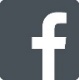 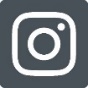 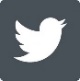 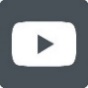 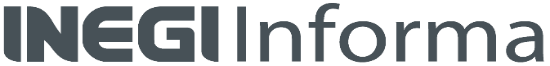     NOTA TÉCNICAÍNDICE NACIONAL DE PRECIOS productorSEPTIEMBRE DE 2019PRODUCCIÓN TOTALEl INPP Total, incluyendo petróleo, reportó durante septiembre de 2019 un incremento mensual de 0.85% y una variación anual de 1.88 por ciento. En el mismo mes de un año antes creció 0.94% a tasa mensual y 8.57% anual.Gráfica 1ÍNDICE NACIONAL DE PRECIOS PRODUCTOR PRODUCCIÓN TOTAL, ACTIVIDADES PRIMARIAS, SECUNDARIAS Y TERCIARIAS,INCLUYENDO PETRÓLEO, DURANTE SEPTIEMBREVariación porcentual anual durante septiembre de los años que se indicanPor grupos de actividades económicas, los precios de las Actividades Primarias aumentaron 5.03%, los de las Actividades Secundarias 0.82% y los de las Actividades Terciarias 0.30% a tasa mensual.Por su parte, el INPP Total, excluyendo petróleo, mostró en septiembre de 2019 un alza mensual de 0.52% y de 2.81% anual. En el mismo mes de 2018 subió 0.59% mensual y 6.86% a tasa anual.Gráfica 2ÍNDICE NACIONAL DE PRECIOS PRODUCTOR PRODUCCIÓN TOTAL, ACTIVIDADES PRIMARIAS, SECUNDARIAS Y TERCIARIAS,EXCLUYENDO PETRÓLEO, DURANTE SEPTIEMBREVariación porcentual anual durante septiembre de los años que se indicanPor grupos de actividades económicas, los precios de las Actividades Primarias crecieron 5.03%, los de las Actividades Secundarias 0.27% y los de las Actividades Terciarias 0.30% a tasa mensual.Cuadro 5ÍNDICE NACIONAL DE PRECIOS PRODUCTOR MERCANCÍAS Y SERVICIOS INTERMEDIOS, FINALES Y PRODUCCIÓN TOTAL,INCLUYENDO PETRÓLEO, DURANTE SEPTIEMBRE DE 2019Clasificación por origenVariación porcentual1/	Las variaciones anuales durante el primer año del INPP base julio de 2019 se continuarán comparando con el índice de la base anterior.2/	La incidencia se refiere a la contribución en puntos porcentuales de cada componente del INPP en la variación porcentual del índice general. Ésta se calcula utilizando los ponderadores de cada subíndice, así como los precios relativos y sus respectivas variaciones. En ciertos casos, la suma de los componentes de algún grupo de subíndices puede tener alguna discrepancia por efectos de redondeo.3/	Estas actividades no registran información ya que no generan bienes de uso intermedio.Por tipo de bien, los precios de las Mercancías y Servicios de Uso Intermedio, incluyendo petróleo, mostraron una variación mensual de 1.15%, ubicando su tasa anual en (-)0.13 por ciento. Por su parte, los precios de las Mercancías y Servicios Finales subieron 
0.73% a tasa mensual y 2.74% anual (véase cuadro 5).Cuadro 6ÍNDICE NACIONAL DE PRECIOS PRODUCTOR MERCANCÍAS Y SERVICIOS INTERMEDIOS, FINALES Y PRODUCCIÓN TOTAL,EXCLUYENDO PETRÓLEO, DURANTE SEPTIEMBRE DE 2019Clasificación por origenVariación porcentual1/	Las variaciones anuales durante el primer año del INPP base julio de 2019 se continuarán comparando con el índice de la base anterior.2/	La incidencia se refiere a la contribución en puntos porcentuales de cada componente del INPP en la variación porcentual del índice general. Ésta se calcula utilizando los ponderadores de cada subíndice, así como los precios relativos y sus respectivas variaciones. En ciertos casos, la suma de los componentes de algún grupo de subíndices puede tener alguna discrepancia por efectos de redondeo.3/	Estas actividades no registran información ya que no generan bienes de uso intermedio.Por su parte, los precios de las Mercancías y Servicios de Uso Intermedio, excluyendo petróleo, registraron un crecimiento mensual de 0.59%, ubicando su tasa anual en 1.13 por ciento. En cuanto a los precios de las Mercancías y Servicios Finales, éstos se incrementaron 0.49% a tasa mensual y 3.48% anual (véase cuadro 6).Gráfica 3ÍNDICE NACIONAL DE PRECIOS PRODUCTOR MERCANCÍAS Y SERVICIOS INTERMEDIOS, FINALES Y PRODUCCIÓN TOTAL,INCLUYENDO PETRÓLEO, A SEPTIEMBRE DE 2019Clasificación por origen Variación porcentual anualGráfica 4ÍNDICE NACIONAL DE PRECIOS PRODUCTOR MERCANCÍAS Y SERVICIOS INTERMEDIOS, FINALES Y PRODUCCIÓN TOTAL,EXCLUYENDO PETRÓLEO, A SEPTIEMBRE DE 2019Clasificación por origen Variación porcentual anualActividades PrimariasLos precios de las Actividades Primarias reportaron un ascenso mensual de 5.03% durante septiembre de este año. Los productos genéricos con la contribución más significativa en el índice total de dichas actividades fueron: Aves con una variación mensual de 31.55% y Jitomate con 10.61 por ciento.Actividades SecundariasLos precios de las Actividades Secundarias, incluyendo petróleo, observaron un aumento mensual de 0.82% en el noveno mes de 2019; este resultado obedeció a los incrementos en los precios de la Minería de 9.01%, en la Construcción de 0.10% y en las Industrias manufactureras de 0.26%, mientras que en la Generación, transmisión y distribución de energía eléctrica, suministro de agua y de gas por ductos al consumidor final decrecieron 
(-)0.36 por ciento.Los precios de las Actividades Secundarias, excluyendo petróleo, registraron un alza mensual de 0.27% en septiembre de este año, derivado de los crecimientos en los precios de la Minería de 2.03%, en la Construcción de 0.10% y en las Industrias manufactureras de 0.26%, en la Generación, transmisión y distribución de energía eléctrica, suministro de agua y de gas por ductos al consumidor final se redujeron (-)0.36 por ciento.Industrias ManufacturerasLos precios de las Industrias manufactureras subieron 0.26% a tasa mensual, ubicando su tasa anual en 3.01 por ciento. Los subsectores que destacaron por el ascenso mensual en los precios fueron el de la Industria del plástico y del hule con 0.55%, Impresión e industrias conexas 0.49% y el de Fabricación de equipo de computación, comunicación, medición y de otros equipos, componentes y accesorios electrónicos con 0.48 por ciento.Cuadro 7ÍNDICE NACIONAL DE PRECIOS PRODUCTOR INCLUYENDO Y EXCLUYENDO PETRÓLEO, DURANTE SEPTIEMBRE DE 2019Industrias ManufacturerasVariación porcentual1/	Las variaciones anuales durante el primer año del INPP base julio de 2019 se continuarán comparando con el índice de la base anterior.Actividades TerciariasLos precios de las Actividades Terciarias presentaron un crecimiento mensual de 0.30% durante septiembre del año en curso. Los sectores económicos que registraron la mayor variación mensual al alza fueron: Servicios educativos con 2.71%, Otros servicios excepto actividades gubernamentales 0.45% y el de Información en medios masivos con 0.22 por ciento.BIENES INTERMEDIOS INCLUYENDO PETRÓLEOEl Índice de Mercancías y Servicios de Uso Intermedio, incluyendo petróleo, mostró un aumento mensual de 1.15% y una baja anual de (-)0.13% en el noveno mes de 2019.Por grandes grupos de actividades económicas, los precios de las Actividades Primarias se acrecentaron 4.44% a tasa mensual y 0.17% anual; los de las Actividades Secundarias se incrementaron 1.23% mensual y disminuyeron (-)1.37% a tasa anual, y los de las Actividades Terciarias subieron 0.13% mensual y 2.86% anual. Cuadro 8ÍNDICE NACIONAL DE PRECIOS PRODUCTOR MERCANCÍAS Y SERVICIOS DE USO INTERMEDIO,INCLUYENDO PETRÓLEO, DURANTE SEPTIEMBREVariación porcentual durante septiembre de los años que se indican1/	Las variaciones anuales durante el primer año del INPP base julio de 2019 se continuarán comparando con el índice de la base anterior.BIENES INTERMEDIOS EXCLUYENDO PETRÓLEOEl Índice de Mercancías y Servicios de Uso Intermedio, excluyendo petróleo, registró un alza mensual de 0.59% y anual de 1.13% en el noveno mes de 2019.Por grandes grupos de actividades económicas, los precios de las Actividades Primarias se elevaron 4.44% mensual y 0.17% anual; los de las Actividades Secundarias 0.20% mensual y 0.54% a tasa anual, y los de las Actividades Terciarias 0.13% a tasa mensual y 2.86% anual.Cuadro 9ÍNDICE NACIONAL DE PRECIOS PRODUCTOR MERCANCÍAS Y SERVICIOS DE USO INTERMEDIO,EXCLUYENDO PETRÓLEO, DURANTE SEPTIEMBREVariación porcentual durante septiembre de los años que se indican1/	Las variaciones anuales durante el primer año del INPP base julio de 2019 se continuarán comparando con el índice de la base anterior.BIENES FINALES INCLUYENDO PETRÓLEOEl Índice de precios de Mercancías y Servicios Finales, incluyendo petróleo, reportó una variación mensual de 0.73% y anual de 2.74% durante septiembre de este año.Por origen de la producción Por grandes grupos de actividades económicas, los precios de las Actividades Primarias se incrementaron 5.75%, los de las Actividades Secundarias 0.68% y los de las Actividades Terciarias 0.37% a tasa mensual.En su comparación anual, los de las Actividades Primarias crecieron 0.67%, los de las Actividades Secundarias 2.23% y los de las Actividades Terciarias 3.76 por ciento.Cuadro 10ÍNDICE NACIONAL DE PRECIOS PRODUCTOR MERCANCÍAS Y SERVICIOS FINALES, INCLUYENDO PETRÓLEO, DURANTE SEPTIEMBREVariación porcentual durante septiembre de los años que se indican1/	Las variaciones anuales durante el primer año del INPP base julio de 2019 se continuarán comparando con el índice de la base anterior.Por destino de la producciónPor destino de la producción, los precios de los bienes finales de Demanda interna presentaron un alza mensual de 0.49%, ubicando su tasa anual en 3.16 por ciento. A su interior, los precios de los bienes de Consumo aumentaron 0.60% mensual y 3.58% anual y los destinados a la Formación de capital se elevaron 0.21% mensual y 1.91% anual.Los precios de los bienes orientados a la Exportación subieron 1.33% en septiembre de 2019 respecto al mes previo y 1.50% a tasa anual.Cuadro 11ÍNDICE NACIONAL DE PRECIOS PRODUCTOR MERCANCÍAS Y SERVICIOS FINALES, INCLUYENDO PETRÓLEO, DURANTE SEPTIEMBRE DE 2019Clasificación por destinoVariación porcentual1/	Las variaciones anuales durante el primer año del INPP base julio de 2019 se continuarán comparando con el índice de la base anterior.2/	Consumo privado más consumo de gobierno individualizado.BIENES FINALES EXCLUYENDO PETRÓLEOEl Índice de Mercancías y Servicios Finales, excluyendo petróleo, se incrementaron 0.49% a tasa mensual y 3.48% anual en septiembre de 2019.Por origen de la producción Por grandes grupos de actividades económicas, los precios de las Actividades Primarias crecieron 5.75%, los de las Actividades Secundarias 0.29% y los de las Actividades Terciarias 0.37% a tasa mensual.En su comparación anual, los de las Actividades Primarias aumentaron 0.67%, los de las Secundarias 3.42% y los de las Actividades Terciarias 3.76 por ciento. Cuadro 12ÍNDICE NACIONAL DE PRECIOS PRODUCTOR MERCANCÍAS Y SERVICIOS FINALES, EXCLUYENDO PETRÓLEO, DURANTE SEPTIEMBREVariación porcentual durante septiembre de los años que se indican1/	Las variaciones anuales durante el primer año del INPP base julio de 2019 se continuarán comparando con el índice de la base anterior.Por destino de la producciónPor destino de la producción, los precios de los bienes finales de Demanda interna observaron un aumento mensual de 0.49% y de 3.16% anual. A su interior, los precios de los bienes de Consumo se incrementaron 0.60% mensual y 3.58% anual y los destinados a la Formación de capital 0.21% mensual y 1.91% anual.Los precios de los bienes orientados a la Exportación se elevaron 0.47% en el noveno mes de 2019 respecto al mes precedente y 4.24% a tasa anual.Cuadro 13ÍNDICE NACIONAL DE PRECIOS PRODUCTOR MERCANCÍAS Y SERVICIOS FINALES, EXCLUYENDO PETRÓLEO, DURANTE SEPTIEMBRE DE 2019Clasificación por destinoVariación porcentual1/	Las variaciones anuales durante el primer año del INPP base julio de 2019 se continuarán comparando con el índice de la base anterior.2/	Consumo privado más consumo de gobierno individualizado.Genéricos que más influyeron en el resultado del INPP Total, incluyendo petróleo Las variaciones de precios de los productos genéricos que destacaron por su contribución al comportamiento mensual del INPP Total, incluyendo petróleo, durante septiembre de este año, se muestran en el cuadro siguiente:Cuadro 14ÍNDICE NACIONAL DE PRECIOS PRODUCTOR INCLUYENDO PETRÓLEO, DURANTE SEPTIEMBRE DE 2019Genéricos con mayor incidencia1/	La incidencia se refiere a la contribución en puntos porcentuales de cada componente del INPP en la variación porcentual del índice general. Ésta se calcula utilizando los ponderadores de cada subíndice, así como los precios relativos y sus respectivas variaciones.Genéricos que más influyeron en el resultado del INPP Total, excluyendo petróleo Genéricos que más destacaron por su contribución al comportamiento mensual del INPP Total, excluyendo petróleo, en septiembre de 2019:Cuadro 15ÍNDICE NACIONAL DE PRECIOS PRODUCTOR EXCLUYENDO PETRÓLEO, DURANTE SEPTIEMBRE DE 2019Genéricos con mayor incidencia1/	La incidencia se refiere a la contribución en puntos porcentuales de cada componente del INPP en la variación porcentual del índice general. Ésta se calcula utilizando los ponderadores de cada subíndice, así como los precios relativos y sus respectivas variaciones.Nota al usuario Como se informó en su oportunidad, el INEGI ha dado a conocer el Índice Nacional de Precios Productor (INPP) con una nueva base en julio de 2019=100.A partir del mes de noviembre se publicarán en esta nota técnica únicamente datos del INPP correspondientes a la producción total incluyendo petróleo.  Las cifras del INPP excluyendo petróleo podrán seguirse consultando en el sitio web del INEGI https://www.inegi.org.mx/temas/inpp/default.html#TabuladosEl documento que explica las actualizaciones realizadas al INPP en la nueva base, se puede extraer de la siguiente liga:https://www.inegi.org.mx/programas/inpp/2019/default.html#DocumentacionNota metodológica y fuentes de informaciónPara la elaboración de los cálculos del INPP se recopilan de manera periódica y directa, los precios de los productos específicos más representativos de la producción nacional.Para mejorar la cobertura y representatividad del INPP, se conformó el diseño estadístico que incluye la determinación de un marco de muestreo, del cual se han seleccionado a las unidades económicas que se consideran como fuentes de información para realizar las cotizaciones correspondientes, todo esto mediante la utilización de técnicas estadísticas comúnmente aceptadas.A fin de contar con un indicador que sea representativo, se han implementado las siguientes medidas: a) se ha seleccionado una canasta de bienes y servicios integrada por 560 conceptos, de los cuales 68 corresponden al sector primario, 382 al industrial y 110 al de los servicios; b) se ha utilizado el Sistema de Clasificación Industrial de América del Norte 2013 (SCIAN 2013) para la codificación y agrupación de los productos y servicios genéricos que componen la canasta; y, c) se incluye la información actualizada del Sistema de Cuentas Nacionales de México 2013 (SCNM-2013), los Censos Económicos 2014 (CE-2014), la Matriz de Insumo Producto 2013 (MIP-2013) y los Cuadros de Oferta y Utilización 2017 (COU-2017).Con la información antes descrita, se definen los ponderadores finales que se actualizan mediante precios relativos al periodo de referencia julio de 2019.La fórmula del cálculo del INPP es la de ponderaciones fijas de Laspeyres. Con esta fórmula se utiliza una canasta de artículos y una estructura de ponderaciones fijas, que representan los bienes y servicios producidos en el país en el periodo base. La producción característica de cada actividad para el cálculo del sistema de ponderaciones está valorada a precios básicos y sin considerar la producción para autoconsumo, de tal forma que el valor de la producción en la que se asocia a cada bien o servicio, con el objeto de obtener la estructura de ponderadores de la producción neta. Con esto se evita un “doble-conteo” en la formación de los precios de cada actividad, al no considerar los productos que se generan para usarlos como insumo en la misma actividad. Las recomendaciones internacionales establecen que con la finalidad de apoyar o facilitar el análisis e interpretación de los resultados, el INPP se puede calcular por fase del ciclo de producción; es decir, considerando por separado los productos intermedios y los productos para la demanda final. Lo que permite identificar si las variaciones de los precios se deben a cambios en los costos de los bienes de demanda intermedia o en el valor de los productos finales, además del impacto que cualquiera de ellos puede causar en la producción total.Cabe señalar que, debido a la naturaleza de los precios utilizados en la elaboración del INPP, los resultados del índice son preliminares, en tanto que las fuentes de información consolidan las cifras definitivas.La información contenida en este documento es generada por el INEGI y se da a conocer en la fecha establecida en el Calendario de difusión de información estadística y geográfica y de Interés Nacional.Las cifras aquí mencionadas, podrán ser consultadas en la página del INEGI en Internet:https://www.inegi.org.mx/temas/inpp/https://www.inegi.org.mx/programas/inpp/2019/ Actividad económicaVariación mensualVariación mensualVariación mensualVariación anual 1/Variación anual 1/Variación anual 1/Actividad económicaInter-mediosFinalesTotalInter-mediosFinalesTotalÍndice General 1.150.730.85-0.132.741.88Actividades primarias4.445.755.030.170.670.42Actividades secundarias 1.230.680.82-1.372.231.18Minería8.639.449.01-6.41-8.82-7.59Generación, transmisión y distribución de energía eléctrica, suministro de agua y de gas por ductos al consumidor final-0.38-0.27-0.36-3.101.93-2.16Construcción 2/---0.100.10---1.321.32Industrias manufactureras 0.050.330.260.224.023.01Actividades terciarias0.130.370.302.863.763.50Actividad económicaVariación mensualVariación mensualVariación mensualVariación anual 1/Variación anual 1/Variación anual 1/Actividad económicaInter-mediosFinalesTotalInter-mediosFinalesTotalÍndice General 0.590.490.521.133.482.81Actividades primarias4.445.755.030.170.670.42Actividades secundarias 0.200.290.270.543.422.65Minería2.711.032.038.343.546.29Generación, transmisión y distribución de energía eléctrica, suministro de agua y de gas por ductos al consumidor final-0.38-0.27-0.36-3.101.93-2.16Construcción 2/---0.100.10---1.321.32Industrias manufactureras 0.050.330.260.224.023.01Actividades terciarias0.130.370.302.863.763.50Actividad económicaVariación mensualVariación mensualVariación mensualVariación anual 1/Variación anual 1/Variación anual 1/Actividad económica201720182019201720182019Índice General 0.330.940.854.998.571.88Actividades primarias-1.981.065.033.502.770.42Actividades secundarias 0.691.250.825.7911.541.18Minería3.715.549.019.8535.33-7.59Generación, transmisión y distribución de energía eléctrica, suministro de agua y de gas por ductos al consumidor final-0.692.63-0.369.0418.87-2.16Construcción0.240.520.109.6910.481.32Industrias manufactureras 0.430.600.264.468.093.01Actividades terciarias0.020.370.303.864.273.50Actividad económicaVariación mensualVariación mensualVariación mensualVariación anual 1/Variación anual 1/Variación anual 1/Actividad económica201720182019201720182019Índice General 0.140.590.524.506.862.81Actividades primarias-1.981.065.033.502.770.42Actividades secundarias 0.390.680.274.998.822.65Minería1.070.772.03-2.818.086.29Generación, transmisión y distribución de energía eléctrica, suministro de agua y de gas por ductos al consumidor final-0.692.63-0.369.0418.87-2.16Construcción0.240.520.109.6910.481.32Industrias manufactureras 0.430.600.264.468.093.01Actividades terciarias0.020.370.303.864.273.50Actividad económicaVariación mensualVariación mensualVariación mensualVariación anual 1/Variación anual 1/Variación anual 1/Incidencia mensual 2/Incidencia mensual 2/Incidencia mensual 2/Actividad económicaInter-mediosFinalesTotalInter-mediosFinalesTotalInter-mediosFinalesTotalÍndice General1.150.730.85-0.132.741.881.1530.7330.850Actividades primarias4.445.755.030.170.670.420.4190.1730.242Agricultura, cría y explotación de animales, aprovechamiento forestal, pesca y caza4.445.755.030.170.670.420.4190.1730.242Actividades secundarias1.230.680.82-1.372.231.180.6900.4350.506Minería8.639.449.01-6.41-8.82-7.590.6990.2640.386Generación, transmisión y distribución de energía eléctrica, suministro de agua y de gas por ductos al consumidor final-0.38-0.27-0.36-3.101.93-2.16-0.027-0.001-0.009Construcción 3/---0.100.10---1.321.32---0.0120.009Industrias manufactureras0.050.330.260.224.023.010.0190.1600.120Actividades terciarias0.130.370.302.863.763.500.0430.1250.102Transportes, correos y almacenamiento0.17-0.21-0.124.103.513.630.012-0.019-0.011Información en medios masivos0.150.270.221.352.031.790.0040.0040.004Servicios inmobiliarios y de alquiler de bienes muebles e intangibles-0.170.270.192.012.822.65-0.0080.0200.013Servicios profesionales, científicos y técnicos0.19-4.34-0.732.801.592.890.014-0.032-0.019Servicios de apoyo a los negocios y manejo de residuos y desechos, y servicios de remediación0.16-1.530.072.445.093.220.016-0.0030.002Servicios educativos 3/---2.712.71---4.874.87---0.1360.098Servicios de salud y de asistencia social 3/---0.130.13---4.404.40---0.0060.004Servicios de esparcimiento culturales y deportivos, y otros servicios recreativos 3/---0.060.06---5.125.12---0.0000.000Servicios de alojamiento temporal y de preparación de alimentos y bebidas-0.570.280.171.634.984.45-0.0070.0090.004Otros servicios excepto actividades gubernamentales0.740.310.452.734.533.810.0120.0040.006Actividad económicaVariación mensualVariación mensualVariación mensualVariación anual 1/Variación anual 1/Variación anual 1/Incidencia mensual 2/Incidencia mensual 2/Incidencia mensual 2/Actividad económicaInter-mediosFinalesTotalInter-mediosFinalesTotalInter-mediosFinalesTotalÍndice General0.590.490.521.133.482.810.5900.4880.516Actividades primarias4.445.755.030.170.670.420.4360.1760.248Agricultura, cría y explotación de animales, aprovechamiento forestal, pesca y caza4.445.755.030.170.670.420.4360.1760.248Actividades secundarias0.200.290.270.543.422.650.1080.1850.164Minería2.711.032.038.343.546.290.1170.0120.041Generación, transmisión y distribución de energía eléctrica, suministro de agua y de gas por ductos al consumidor final-0.38-0.27-0.36-3.101.93-2.16-0.028-0.001-0.009Construcción 3/---0.100.10---1.321.32---0.0120.009Industrias manufactureras0.050.330.260.224.023.010.0190.1630.123Actividades terciarias0.130.370.302.863.763.500.0450.1270.105Transportes, correos y almacenamiento0.17-0.21-0.124.103.513.630.012-0.020-0.011Información en medios masivos0.150.270.221.352.031.790.0040.0040.004Servicios inmobiliarios y de alquiler de bienes muebles e intangibles-0.170.270.192.012.822.65-0.0080.0210.013Servicios profesionales, científicos y técnicos0.19-4.34-0.732.801.592.890.015-0.033-0.020Servicios de apoyo a los negocios y manejo de residuos y desechos, y servicios de remediación0.16-1.530.072.445.093.220.016-0.0030.002Servicios educativos 3/---2.712.71---4.874.87---0.1380.100Servicios de salud y de asistencia social 3/---0.130.13---4.404.40---0.0060.004Servicios de esparcimiento culturales y deportivos, y otros servicios recreativos 3/---0.060.06---5.125.12---0.0000.000Servicios de alojamiento temporal y de preparación de alimentos y bebidas-0.570.280.171.634.984.45-0.0070.0090.004Otros servicios excepto actividades gubernamentales0.740.310.452.734.533.810.0120.0040.006Actividad económicaVariación mensualVariación mensualVariación mensualVariación anual 1/Variación anual 1/Variación anual 1/Actividad económicaInter-mediosFinalesTotalInter-mediosFinalesTotalÍndice General incluyendo petróleo1.150.730.85-0.132.741.88Índice General excluyendo petróleo0.590.490.521.133.482.81Industrias manufactureras0.050.330.260.224.023.01Industria alimentaria-0.180.270.172.074.313.73Industria de las bebidas y del tabaco0.220.310.313.464.064.03Fabricación de insumos textiles y acabado de textiles-0.100.00-0.043.464.203.91Fabricación de productos textiles, excepto prendas de vestir0.090.090.093.814.484.30Fabricación de prendas de vestir0.140.140.145.565.645.65Curtido y acabado de cuero y piel, y fabricación de productos de cuero, piel y materiales sucedáneos0.170.310.280.641.791.45Industria de la madera0.370.230.354.354.394.35Industria del papel0.080.030.053.383.883.61Impresión e industrias conexas0.490.490.495.515.515.51Fabricación de productos derivados del petróleo y del carbón0.20-0.380.01-3.89-7.84-4.96Industria química0.160.140.150.963.502.13Industria del plástico y del hule0.590.500.556.486.356.42Fabricación de productos a base de minerales no metálicos0.040.060.042.384.752.83Industrias metálicas básicas-0.751.420.39-3.549.292.33Fabricación de productos metálicos-0.13-0.01-0.053.494.313.95Fabricación de maquinaria y equipo0.160.230.223.333.413.42Fabricación de equipo de computación, comunicación, medición y de otros equipos, componentes y accesorios electrónicos0.130.490.484.683.673.79Fabricación de accesorios, aparatos eléctricos y equipo de generación de energía eléctrica0.130.400.385.484.384.50Fabricación de equipo de transporte0.480.330.353.803.993.97Fabricación de muebles, colchones y persianas0.080.240.2421.615.005.01Otras industrias manufactureras0.270.450.444.675.355.30Actividad económicaVariación mensualVariación mensualVariación mensualVariación anual 1/Variación anual 1/Variación anual 1/Actividad económica201720182019201720182019Índice General 0.391.151.155.9711.31-0.13Actividades primarias-1.941.064.442.123.820.17Actividades secundarias 1.081.671.238.1016.20-1.37Minería3.945.368.6313.3735.47-6.41Generación, transmisión y distribución de energía eléctrica, suministro de agua y de gas por ductos al consumidor final-0.873.33-0.3810.5522.91-3.10Industrias manufactureras 0.730.570.056.7911.410.22Actividades terciarias-0.300.090.133.124.012.86Actividad económicaVariación mensualVariación mensualVariación mensualVariación anual 1/Variación anual 1/Variación anual 1/Actividad económica201720182019201720182019Índice General 0.100.620.595.258.821.13Actividades primarias-1.941.064.442.123.820.17Actividades secundarias 0.640.860.207.0412.410.54Minería1.760.492.715.289.568.34Generación, transmisión y distribución de energía eléctrica, suministro de agua y de gas por ductos al consumidor final-0.873.33-0.3810.5522.91-3.10Industrias manufactureras 0.730.570.056.7911.410.22Actividades terciarias-0.300.090.133.124.012.86Actividad económicaVariación mensualVariación mensualVariación mensualVariación anual 1/Variación anual 1/Variación anual 1/Actividad económica201720182019201720182019Índice General 0.300.850.734.567.332.74Actividades primarias-2.021.065.754.981.690.67Actividades secundarias 0.521.050.684.789.442.23Minería3.495.709.446.7735.19-8.82Generación, transmisión y distribución de energía eléctrica, suministro de agua y de gas por ductos al consumidor final-0.08-0.14-0.274.094.811.93Construcción0.240.520.109.6910.481.32Industrias manufactureras 0.290.610.333.416.544.02Actividades terciarias0.150.490.374.164.373.76Actividad económicaVariación mensualVariación mensualVariación mensualVariación anual 1/Variación anual 1/Variación anual 1/Actividad económicaMercancíasServiciosTotalMercancíasServiciosTotalINPP 0.940.370.732.183.692.74Demanda interna 0.610.380.492.703.663.16Consumo 2/0.940.390.603.353.733.58Formación de capital 0.210.260.211.891.581.91Exportaciones 1.380.011.331.213.701.50Actividad económicaVariación mensualVariación mensualVariación mensualVariación anual 1/Variación anual 1/Variación anual 1/Actividad económica201720182019201720182019Índice General 0.150.570.494.186.003.48Actividades primarias-2.021.065.754.981.690.67Actividades secundarias 0.280.600.294.147.293.42Minería0.411.041.03-9.576.643.54Generación, transmisión y distribución de energía eléctrica, suministro de agua y de gas por ductos al consumidor final-0.08-0.14-0.274.094.811.93Construcción0.240.520.109.6910.481.32Industrias manufactureras 0.290.610.333.416.544.02Actividades terciarias0.150.490.374.164.373.76Actividad económicaVariación mensualVariación mensualVariación mensualVariación anual 1/Variación anual 1/Variación anual 1/Actividad económicaMercancíasServiciosTotalMercancíasServiciosTotalINPP 0.560.370.493.343.693.48Demanda interna 0.610.380.492.703.663.16Consumo 2/0.940.390.603.353.733.58Formación de capital 0.210.260.211.891.581.91Exportaciones 0.490.010.474.143.704.24Productos con precios al alzaVariación % mensualIncidencia 1/ mensualProductos con precios a la bajaVariación % mensualIncidencia 1/ mensualPetróleo crudo 14.900.346Transporte aéreo de pasajeros -6.16-0.030Aves 31.550.206Notarios -12.71-0.026Cobre 1.270.050Lámina de acero -3.49-0.014Plata7.070.045Aguacate -6.32-0.013Primaria 4.170.041Otros petrolíferos -2.32-0.012Secundaria 3.890.022Hoteles -1.34-0.012Preprimaria 4.940.018Combustóleo -8.34-0.009Vivienda propia y rentada0.270.014Carne de ave en canal -0.69-0.009Oro 2.050.014Lingote y plancha de acero -6.34-0.008Autotransporte de carga general 0.290.013Electricidad industrial en media tensión -0.73-0.007Diesel 1.230.012Autobús foráneo -0.36-0.005Comida rápida 2.380.012Edificación residencial -0.06-0.003Construcción de obras viales y para el autotransporte 1.200.011Cebolla -9.13-0.003Jitomate 10.610.010Varilla corrugada -2.39-0.003Universidad 0.860.010Agencias de viajes -3.24-0.003Productos con precios al alzaVariación % mensualIncidencia 1/ mensualProductos con precios a la bajaVariación % mensualIncidencia 1/ mensualAves31.550.211Transporte aéreo de pasajeros-6.16-0.030Plata7.070.046Notarios-12.71-0.027Primaria4.170.042Lámina de acero-3.49-0.015Secundaria3.890.022Aguacate-6.32-0.013Preprimaria4.940.019Otros petrolíferos-2.32-0.012Vivienda propia y rentada0.270.015Hoteles-1.34-0.012Oro2.050.014Combustóleo-8.34-0.009Autotransporte de carga general0.290.013Carne de ave en canal-0.69-0.009Diesel1.230.013Lingote y plancha de acero-6.34-0.008Comida rápida2.380.012Electricidad industrial en media tensión-0.73-0.007Construcción de obras viales y para el autotransporte1.200.011Autobús foráneo-0.36-0.005Jitomate10.610.011Edificación residencial-0.06-0.003Universidad0.860.010Cebolla-9.13-0.003Limón17.540.009Varilla corrugada-2.39-0.003Computadoras y accesorios0.630.008Agencias de viajes-3.24-0.003